A包采购需求：一、项目名称省培项目园长培训项目二、项目内容及要求（一）乡镇幼儿园园长示范性提高培训（二）2019-2023年幼儿园省级骨干园长培养对象提高培训（省外提高）（三）乡村幼儿园园长对口培养项目相关要求：1、投标人必须根据所投产品的技术参数、资质资料编写响应文件。在成交结果公示期间，采购人有权对成交候选人所投产品的资质证书等进行核查，如发现与其响应文件中的描述不一，代理机构将报政府采购主管部门严肃处理。2、成交人要保持同采购人的密切联系，遇有重大事项及时报告和反馈信息，尊重项目业主方的意见，接受项目业主方的提议、监督和指导。B包采购需求：一、项目名称乡村幼儿园教师业务对口培养及特殊教育教师示范性培训项目二、项目内容及要求（一）乡村幼儿园教师业务对口培养项目（二）特殊教育教师示范性培训项目相关要求：1、投标人必须根据所投产品的技术参数、资质资料编写响应文件。在成交结果公示期间，采购人有权对成交候选人所投产品的资质证书等进行核查，如发现与其响应文件中的描述不一，代理机构将报政府采购主管部门严肃处理。2、成交人要保持同采购人的密切联系，遇有重大事项及时报告和反馈信息，尊重项目业主方的意见，接受项目业主方的提议、监督和指导。C包采购需求：一、项目名称幼儿园骨干教师在线培训及网络研修项目二、项目内容及要求（一）幼儿园省级骨干教师培训项目（二）省培项目网络研修相关要求：1、投标人必须根据所投产品的技术参数、资质资料编写响应文件。在成交结果公示期间，采购人有权对成交候选人所投产品的资质证书等进行核查，如发现与其响应文件中的描述不一，代理机构将报政府采购主管部门严肃处理。2、成交人要保持同采购人的密切联系，遇有重大事项及时报告和反馈信息，尊重项目业主方的意见，接受项目业主方的提议、监督和指导。目标任务1.促进学员形成良好的教育素养、职业心理和职业道德，热爱幼教事业，增强事业心，坚持为人师表，教书育人。2. 学员通过跟班观摩、协助组织跟岗园活动等课程，参与体验跟岗园各项教育教学工作的细节和艺术性。3. 学员通过园长报告、幼儿园管理现场诊断、环境创设实地考察等课程，实地考察跟岗园的环境创设、管理特色、教育教学实况等，为实践提供反思和借鉴。4.充分利用培训资源，搭建平台，为参训学员提供多渠道的帮助，形成新的学习共同体，逐步培养幼儿园（所）教育教学管理队伍的新兴力量。培训时间2020年12月31日之前（集中培训10天）培训对象海南省乡镇幼儿园园长等，60人培训学科学前教育学培训内容针对乡镇幼儿园园长自身存在个人能力提升遇到瓶颈，以及对职业规划不清晰，缺乏如何利用当地的资源来实现理想园所建设的现状，在贯彻十九大精神和学前教育改革的基础上，进行相关内容的主题式培训。培训方式1、实地考察。2、参与体验。3、专题调研。4、小组研讨。5、合作研究。6、个人反思。培训地点省外教育发达地区培训经费228000（60人10天） 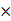 单个服务不能超出经费预算，超出视为无效投标。目标任务1.明确新时期学前教育事业的责任与使命，提升深化教育改革和管理幼儿园的能力，起骨干引领作用。2.丰富学前教育前沿知识，掌握国家管理幼儿园的相关政策法规，提升专业指导水平和专家型管理水平，起示范引领作用。3.开拓理论与实践视野，树立科学的价值观、管理观、教育观、儿童观，进一步提升自身的专业能力和素养，起专家引领作用。培训时间2020年12月31日之前（集中培训10天）培训对象2019-2023年度海南省幼儿园省级骨干园长培训对象40人培训学科学前教育培训内容本次培训课程内容的设计主要依据《关于开展幼儿园园长岗位培训工作的意见》、《幼儿园园长专业标准》文件中对幼儿园园长岗位要求的规定，以及省级骨干园长高层次提升发展的需求，构建5个模块内容为一体的培训课程。1.学前教育政策与法规、2.幼儿园管理艺术与策略、3.保教知识提升与保教工作管理、4.教师队伍建设与管理、5.园所管理品牌打造。培训方式综合运用讲座式、参与式、案例式、体验式等教学方式。 培训地点省外教育发达地区培训经费220000元（40人10天）单个服务不能超出经费预算，超出视为无效投标。目标任务1．树立立德树人意识，践行职业道德规范，增强职业幸福感、认同感；2．了解国内外学前教育改革与发展的趋势，牢记终身学习观念；3．提升幼儿园一日活动的安排、组织、策划及管理能力，避免小学化倾向；4.加强法律法规及国家相关政策的深度解读，提高园长的管理能力。培训时间2020年12月31日之前（集中培训7天）培训对象我省乡村幼儿园园长73人（工作3年以上，身体健康45岁以下）培训学科学前教育培训内容到省外教育发达地区从发展理念、园本课程开发及利用，幼儿园课程领导力、幼儿园发展规划制定，园本教研的高效实施等方面进行名校访学。培训方式省外名校访学7天培训地点省外教育发达地区培训经费281050元（73人7天）单个服务不能超出经费预算，超出视为无效投标。目标任务1．树立立德树人理念，增强教师职业幸福感、认同感；2．提升参训教师游戏活动设计、实施、观察能力；3．提高参训教师园本教研的实施及管理能力；培训时间2020年12月31日之前（省外名校名师跟岗实践7天）培训对象我省乡村幼儿园教学业务骨干教师（工作三年以上，身体健康45岁以下，分三批进行，每批80人，共240人培训学科学前教育培训内容根据项目要求进行招标，到省外教育发达地区从发展理念、园本课程开发及利用，自主游戏的深度实施，园本教研的高效实施等方面进行名校访学。培训方式省外名校名师跟岗访学7天，培训地点省外教育发达地区培训经费924000元（80人7天）单个服务不能超出经费预算，超出视为无效投标。目标任务   加强优质教育资源辐射力度,了解当代国内外特殊教育改革与发展新动态，实现对特殊教育骨干教师专业引领, 进一步提高教育科学研究能力、个别化教育计划与实施能力。加强全纳教育理念下普通学校资源教室建设的研究，分专题、分模块提高特殊教育教师融合的技能，让特殊教育走向融合，更好地服务于每个特殊教育儿童，为他们创造有利于他们人生的设计,以推动海南省特殊教育教师队伍建设。培训时间2020年12月31日之前（集中培训8天）培训对象海南省特殊教育骨干教师30名培训学科智障和培智培训内容1. 当代国内外特殊教育改革与发展新动态，如：融合教育的概况与思考；2.个别化教育的实施和计划的制定;3. 全纳教育理念下普通学校资源教室建设等。4．组建高水平的指导专家团队指导学员到苏州优质特教学校进行跟岗学习。培训方式集中研修与跟岗学习相结合 培训地点省外教育发达地区培训经费132000元（30人8天）单个服务不能超出经费预算，超出视为无效投标。目标任务通过项目实施，对2016-2020年度海南省幼儿园省级骨干教师200人进行提高培训，结合当前我省幼儿园开展的自主游戏理论与实践研究现状，以“幼儿园自主游戏深度推进策略”主题，邀请游戏研究领域国内知名专家做相关专题讲座，学习游戏观察分享策略、实践及深度推进游戏，推动幼儿深度学习,促进海南省幼儿园省级骨干教师专业发展、培训时间2020年12月31日之前（培训5天，网络研修80学时）培训对象2016-2020年度海南省幼儿园省级骨干教师200人培训学科学前教育培训内容1.师德修养专题2.玩中学”学到了什么——深度学习视角下的幼儿游戏问题与改进3.幼儿园自主游戏深度推进策略研究4.游戏的观察及分享5、园本教研的有效实施培训方式融合专家讲座、研讨分享、主题论坛、撰写心得等多种培训模式，以学员为主体，突出互动参与、问题研讨。通过合作、互动、交流等形式，为学员们提供一个与专家面对面对话的平台。培训地点及形式省内，在线培训培训经费428000元（200人5天网络研修80学时200人）单个服务不能超出经费预算，超出视为无效投标。序号项目名称金额（元）技术需求1海南省幼儿园园长任职资格培训项目网络研修54000根据幼儿园园长专业标准设定网络研修培训课程，围绕理想信念与道德修养及依法办园、园所文化建设、课程建设、师资队伍建设、后勤队伍建设及管理等方面设置课程100人，180学时，3元/学时2海南省幼儿园省级学科带头人提高培训网络研修4800围绕幼儿园办园理念与教育思想、幼儿园管理理念、幼儿园保教管理、幼儿园课程建设、幼儿园环境创设与资源开发等专题进行研修设计，推进我省幼儿园省级学科带头人专业引领成长，全面提高他们的专业素质与办园管理水平。20人，80学时，3元/学时合计58800按照实际人数结算单个服务不能超出经费预算，超出视为无效投标。